令和3年6月12日保護者様新宿区立天神小学校校長　新井　正一　GIGA端末への運動会の動画配信について　日頃より、本校の教育活動へのご理解とご協力をいただきまして、誠にありがとうございます。　本日、運動会を開催しました。運動会後、児童が自身の活動を振り返るために、GIGA端末への動画配信を行います。配信できましたら一斉メールにてお知らせしますので、下記の手順に従って操作し、ご自宅でお子様が動画を見られるようにしていただけるようお願いいたします。なお、動画はまなび校舎２階から撮影したものが中心となります。また、土曜日中に配信できない場合もございます。ご了承ください。※お子様が、画像、音声等を複製、転用などの二次利用をしないようご留意ください。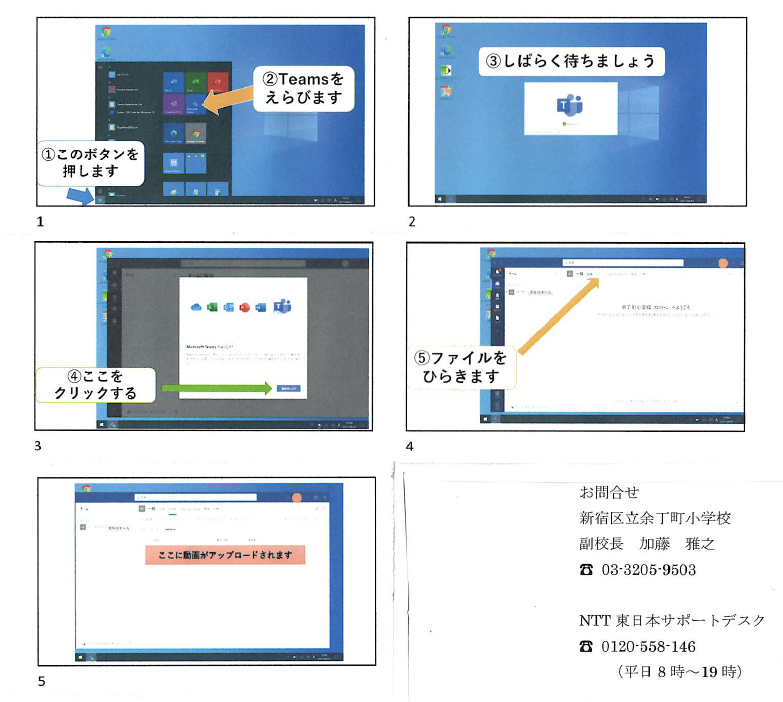 